    1  -  DAYANAK29 Ekim Cumhuriyet Bayramı Bakanlar Kurulunun 2012/3073 sayılı Kararı ile yürürlüğe giren “Ulusal ve Resmi Bayramlar ile Mahalli Kurtuluş Günleri, Atatürk Günleri ve Tarihi Günlerde Yapılacak Tören ve Kutlamalar Yönetmeliği’nde yer alan esaslar dâhilinde28-29/10/2016 Cuma ve Cumartesi günleri kutlanacaktır.     2 -	GENEL ESASLARTörenler 28 Ekim Cuma günü saat 13.00’te başlar, 29 Ekim 2016 Cumartesi günü saat 24.00’te sona erer.Okullar ve Resmi Kurum ve Kuruluşlar, özel işyerleri, caddeler ve sokaklar 28 Ekim 2016 Cuma günü saat 13.00’ten itibaren bayraklarla ve Atatürk posterleri ile donatılacaktır.29 Ekim 2016 Cumartesi günü hava muhalefeti olduğu takdirde etkinlikler, Belediye Kültür Merkezinde yapılacaktır.     3 -  ÇELENK SUNMA TÖRENİYer     		: Hükümet MeydanıTarih   	:28 Ekim 2016Saat   		:14.0028 Ekim 2016 Cuma günü saat 14.00‘de ilçemiz Kaymakamı, İlçemiz Garnizon Komutanı ve İlçemiz Belediye Başkanı Atatürk büstüne çelenk koyacaklardır.Çelenk koyma işlemi saat 14.00’de başlayacak olup sunum, çelenk koyma sırasına uygun olarak yapılacaktır.(Kaymakamlık Çelengi, Garnizon Komutanlığı Çelengi, Belediye Başkanlığı Çelengi dışında Atatürk büstüne herhangi bir çelenk konulmayacaktır.)Atatürk Anıtı’na çelenk sunan yönetici ve taşıyıcılar, çelenklerini sunduktan sonra Atatürk Anıtı önünde saygı duruşunda bulunacaklardır. Ulu Önder Atatürk ve Aziz Şehitlerimizin manevi huzurunda 1 dakikalık saygı duruşunda bulunulacak, akabinde İstiklal Marşı söylenerek bayrağımız göndere çekilecektir. Çelenk Sunma Töreninin iç programı Koyulhisar Anadolu Lisesi Müdürlüğünce hazırlanacak ve 24/10/2016 tarihi mesai bitimine kadar İlçe Milli Eğitim Müdürlüğüne resmi yazı ile bildirilecektir.     4 -  TEBRİKAT TÖRENİYer   	: Kaymakamlık MakamıTarih 	:29 Ekim 2016Saat  	:09.30 – 09.45 arasıKaymakamlık Makamı’nda İlçe Kaymakamı Sayın Mustafa GÜNGÖR tarafından Devlet adına kutlamalar kabul edilecektir. Tebrikat Töreni, Yazı İşleri Müdürü Mehmet Şerif NEHİR tarafından yürütülecektir. KUTLAMA TÖRENİYer 		:Hükümet MeydanıTarih		 :29 Ekim 2016 CumartesiSaat 		 :10.00Törene katılacaklar saat 09.30’da tören alanında yerlerini almış olacaklardır.Protokol oturma düzenine uygun olarak yerlerini alacaklardır.Saat 10.00’da Kaymakam, Garnizon Komutanı ve Belediye Başkanı, tören gruplarının ve halkın bayramını kutlayacaklardır.Bir dakikalık saygı duruşunda bulunulacak, İstiklal Marşımız söylenecek ve şanlı Bayrağımız göndere çekilecektir.Günün anlam ve önemini belirten konuşma Koyulhisar Kaymakamı Sayın Mustafa GÜNGÖR tarafından yapılacaktır.Liseler arasında yapılan kompozisyon yazma yarışmasında 1. Gelen öğrenci yazısınıokuyacaktır.Ortaokullar arasında yapılan şiir yazma yarışmasında 1. Gelen öğrenci şiirini okuyacaktır. Atatürk Ortaokulundan ve Cumhuriyet İlkokulundan, Koyulhisar Anadolu Lisesi’nden birer öğrenci, günün anlamına uygun şiir okuyacaktır.15 Temmuz Demokrasi Şehitleri anısına Dursun Ali Erzincanlı’nın “Otuz Kuş” şiiri dinletilecektir.Kutlama programında Mehmet Kavala Çok Programlı Anadolu Lisesi Bando Ekibi ve Koyulhisar Anadolu Lisesi mehter Takımı gösteri yapacaktır.İlçemiz müzik öğretmenlerince günün anlam ve önemine uygun türküler söylenecektir.Koyulhisar Anadolu Lisesi öğrencileri Folklor gösterisi yapılacaktır.Her okul Cumhuriyet ve Demokrasi konulu döviz ve pankart hazırlayacaktır.Kırmızı ve beyaz renkli balonlar gökyüzüne bırakılacaktır.Kapanış.6 -   GÖREV VE SORUMLULUK6-1.Belediye Başkanlığı28-29 Ekim 2016 tarihinde Hükümet Meydanı’nın gerekli bakım ve temizliğinin yapılması.28 Ekim 2016 Cuma günü saat 13.30’dan itibaren cadde-sokak ve işyerlerinin bayraklarla süslenmesi (Emniyet Amirliği işbirliğiyle).29 Ekim 2016 Cumartesi günü tören alanındaki protokole mensup erkânın bulunacağı platformun hazırlanması.29 Ekim 2016 Cumartesi günü tören alanındaki halkın oturma yerlerinin genel temizliğinin yapılarak oturma yerlerinin hazırlanması.Çelenk Sunma ve Bayram törenleri gününde tören alanlarında konuşma kürsüsü ile ses yayın cihazı temini ve kurulması (Bu cihazların temininde İlçe Milli Eğitim Müdürlüğünün yeni aldığı ses yayın cihazı denenecek, ses yüksekliği yetmezse Belediye Başkanlığının cihazları kullanılacaktır.)Programın halka duyurulmasının sağlanması,Hava muhalefeti olması durumunda etkinlikler 29 Ekim 2016 Cumartesi günü saat 10.00’da Belediye Kültür Merkezi’nde yapılacağından, Kültür Merkezinin hazır halde tutulması. 6-2.Emniyet AmirliğiTörenlerin başlama süresinden en az iki saat önce gerekli emniyet ve trafik tedbirlerinin alınması, özellikle çelenk sunma töreni esnasında Hükümet Konağı çevresindeki yolların araç trafiğine kapatılması.Atatürk Anıtı’na konulacak Kaymakamlık Makamı çelengini taşıyacak polis memurlarının görevlendirilmesi, Anıta konulacak çelenklerin korunmasının sağlanması.28 Ekim 2016 günü saat 13.30’dan itibaren cadde-sokak ve işyerlerinin bayraklarla süslenmesi çalışmalarının Belediye Başkanlığı ile koordineli olarak denetlenmesi. 6-3. ÇEDAŞ İşletme ŞefliğiTörenler süresince elektrik kesintisinin önlenmesi ve kesinti olduğu takdirde jeneratör bulundurulması.Tören alanlarındaki elektrik tesisatında bir arıza varsa giderilmesi.6-4. Sağlık Grup BaşkanlığıTörenler süresince tören alanlarında ve güzergâhlarında gerekli sağlık tedbirlerinin alınması. (Yeteri kadar ambulans ve sağlık personelinin görevlendirilmesi)6-5. Milli Eğitim MüdürlüğüÇelenk Sunma Programı sunumunu Mehmet Kavala Çok Programlı Anadolu Lisesi Türk Dili ve Edebiyatı Öğretmenleri Özlem ÇAKIR yapacaktır. Yedek sunucu Koyulhisar Anadolu Lisesi İngilizce Öğretmeni Derya BEKTAŞ‘dır.Çelenk Sunma Tören günü saat 13.30’da Merkez okul idarecileri, okullara ait bayrak ve flamalar, Koyulhisar Anadolu Lisesinden 20 öğrenci Mehmet Kavala Çok Programlı Anadolu Lisesi Beden Eğitimi Öğretmeni Cihan KAPUCU nezaretinde Hükümet Meydanı’nda hazır bulundurulacaktır.Çelenk Sunma Töreninin, tören yöneticiliğini Mehmet Kavala Çok Programlı Anadolu Lisesi Beden Eğitimi Öğretmeni Cihan KAPUCU yapacaktır.Çelenkler 28 Ekim 2016 Cuma günü saat 14.00’de sunucunun okuyacağı protokol sırasına göre bizzat yöneticiler tarafından Atatürk Anıtı’na sunulacaktır. İstiklal Marşı’mız çelenk sunma ve bayram töreninde, Münire Mustafa Aydoğdu Yatılı Bölge Orta Okulu Müzik Öğretmeni Hüseyin Cem DALAK tarafından söyletilecek, beraberinde Koyulhisar Anadolu Lisesinden üç öğrenci bayrağımızı göndere çekecektir.28 Ekim 2016 Cuma günü Çelenk Sunma Programı, Saha yöneticiliğini Koyulhisar Anadolu Lisesi Okulu Müdürü Resül PARMAKSIZ yapacaktır.Bayram günü protokolün oturma düzenini Koyulhisar Anadolu Lisesi Okul Müdür Yardımcısı Eyüp DEMİR tarafından sağlanacaktır.Bayram Töreni Sunuculuğunu Mehmet Kavala Çok Programlı Anadolu Lisesi Türk Dili ve Edebiyatı Öğretmenleri Özlem ÇAKIR ve Özkan YILMAZ birlikte yapacaktır. Yedek Sunucu Koyulhisar Anadolu Lisesi İngilizce Öğretmeni Derya BEKTAŞ‘tır.Günün anlam ve önemini belirten konuşma İlçemiz Kaymakamı Sayın Mustafa GÜNGÖR tarafından yapılacaktır.Törende okunacak yazı ve şiirler ile bu metinleri okuyacak öğrenci isimleri, ilçemiz okullarınca 20/10/2016 tarihi mesai bitimine kadar Koyulhisar Anadolu Lisesi Müdürlüğüne ulaştırılacaktır.Bayramda şiir okuyacak öğrencilerin isimleri, belirlenen şiir ve yazılar, 24 Ekim 2016 tarihine kadar Koyulhisar Anadolu Lisesi Okulu Müdürlüğünce İlçe Milli Eğitim Müdürlüğüne gönderilecektir. Bayram günü tören alanının yerleşmesini ve tören alanının tertip ve düzeninden Koyulhisar Anadolu Lisesi Okulu Müdürü Resül PARMAKSIZ ve aynı Okul Müdür Yardımcısı Eyüp DEMİR sorumlu olacak olup Tören Komutanı Mehmet Kavala Çok Programlı Anadolu Lisesi Beden Eğitimi Öğretmeni Cihan KAPUCU‘dur.Çelenk Sunma ve Kutlama programının teknik sorumlusu Cumhuriyet İlköğretim Okulu Bilişim ve Teknoloji Öğretmeni Serhat Genç’tir.Kutlama programın için Bando Ekibinin hazırlanmasından Mehmet Kavala Çok Programlı Anadolu Lisesi Müdür yardımcısı Bekir YILDIZ sorumludur.Kutlama programına Koyulhisar Anadolu Lisesi Mehter Takımının hazırlanmasından Müzik öğretmenleri Hüseyin Cem DALAK ve Oğuzhan ÖZTÜRK sorumludur.Koyulhisar Anadolu Lisesi Müdürlüğü Folklor gösterisinin hazırlanmasından sorumludur.Sunum Metinlerinin hazırlanmasından ve kutlama programı esnasında kullanılacak müziklerin seçiminden Mehmet Kavala Çok Programlı Anadolu Lisesi Türk Dili ve Edebiyatı Öğretmeni Özkan YILMAZ sorumludur. Bu metinler ve müzikler 20/10/2016 tarihine kadar Koyulhisar Anadolu Lisesi Müdürlüğüne teslim edilecektir.Törenlere tüm öğretmenlerin ilgili mevzuatlar çerçevesinde uygun kıyafetle katılımından okul müdürleri sorumludur.Koyulhisar Anadolu Lisesi Müdürlüğü, Kutlama Töreni İç Programı ile törende okunacak yazı ve şiirleri resmi yazı ile 24/10/2016 tarihine kadar İlçe Milli Eğitim Müdürlüğüne bildirilecektir.Törene ilçe merkezindeki okullarda eğitim alan tüm öğrencilerinin katılımı sağlanacaktır.Törene tüm okulların bayrak ve flama grupları katılacaktır.29 Ekim Cumhuriyet Bayramın 93.yıl dönümü kutlamaları çerçevesinde İlköğretim Öğrencileri arasında 'Cumhuriyet 'konulu Şiir, Ortaöğretim öğrencileri arasında kompozisyon yarışmaları düzenlenerek, (Şiir ve Kompozisyon yarışmalarında Okullarda ilk üç dereceye giren eserler 24 Ekim 2016 Pazartesi günü mesai bitimine kadar İlçe Milli Eğitim Müdürlüğüne teslim edilecektir.)Koyulhisar İlçe Milli eğitim Müdürlüğü eser inceleme komisyonu 25 Ekim 2016 Salı günü toplanarak okullarda dereceye giren resim,  şiir ve kompozisyonları inceleyerek ilçe birincilerini seçecek ve seçilen eserler kutlama programında okunacaktır. 29 Ekim Cumhuriyet Bayramın 93.yıl dönümü kutlamaları çerçevesinde İlköğretim ve Orta Öğretim Öğrencileri arasında düzenlenen resim, şiir ve kompozisyon yarışmalarında dereceye giren öğrencilerin ödülleri 29 Ekim Cumhuriyet Bayramı günü ödül töreninde verilecektir. Resim, Şiir, Kompozisyon yarışmalarında dereceye giren öğrenciler bayram günü ödüllerini almak için hazır bulunacaklardır.Okullar bayram töreni için hazırladıkları pankart ve dövizlerle ilgili bilgileri 25 Ekim 2016 tarihine kadar Koyulhisar Anadolu Lisesine bildirecektir.  7-DİĞER HUSUSLAR Hava muhalefeti durumunda Kutlama Programı 29 Ekim 2016 Cumartesi günü saat 10.00’da Belediye Kültür Merkezinde yapılacaktır.28 Ekim 2016 tarihinde yapılacak olan Çelenk Sunma Töreni’ne ve 29 Ekim 2016 tarihinde yapılacak Tebrikat Töreni ile Bayram Kutlama Töreni’ne tüm kamu kurum ve kuruluş görevlileri, ilgili mevzuatlar doğrultusunda belirlenen kılık ve kıyafetle katılacaktır.Bu program Komitemizce hazırlanarak tüm resmi ve özel kuruluşlara dağıtılmasına; oy birliği ile karar verilmiştir.29 EKİM CUMHURİYET BAYRAMI KUTLAMA KOMİTESİ(2016)T.C.KOYULHİSAR KAYMAKAMLIĞI29 EKİM CUMHURİYET BAYRAMI93.YILDÖNÜMÜ KUTLAMA PROGRAMI(2016)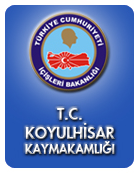 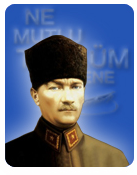 